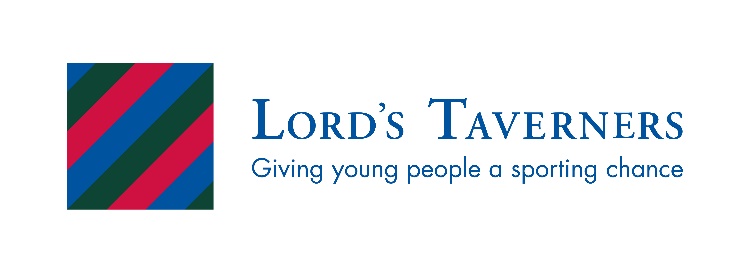 
March 2021Table Cricket Schools Delivery GuidelinesIn line with current Government regulation, this document sets out guidance to delivering Table Cricket within schools, colleges, and other educational environments. Delivery remains limited to these environments only. Any Table Cricket delivery that does take place within educational settings must do so under the policy and procedures that the school or college has in place. For any other programme delivery within schools please contact your respective programme manager at Lord’s Taverners before any activity takes place.Schools DeliveryPrior to any school delivery, you must consult with the school or college to ensure any delivery will meet their COVID regulations. You must also complete the Table Cricket Risk Assessment Checklist in consultation with the school to ensure that you are compliant. Where schools and colleges are operating within ‘bubbles’, you can deliver Table Cricket under their operating guidance as long as you are delivering within one ‘bubble’ at a time. In this case, it will mean that you will be able to deliver Table Cricket as normal within a single ‘bubble’. For more information on government guidance for school’s please see here.Please note that each school or college are entitled to adopt their own stance on external delivery and how this should take place to conform to their own guidance. Some schools may not wish to have any external deliverers on their premises and therefore you will not be able to deliver. We need to be flexible in order to overcome these challenges. This year, we are recommending that delivery partners explore alternative methods of delivering Table Cricket to existing groups. This includes direct delivery to teachers who will then train their groups within the school. This could be done at a central location to multiple teachers but must adhere to the current government and ECB guidelines and therefore cannot exceed more than six adults (including the coach). Alternatively, we have had success with online platforms to train teachers or larger groups and you should continue to utilise this where appropriate. By upskilling teachers more effectively we are not only taking away the physical risk of delivery but implementing more sustainability to the programme by empowering the teacher to deliver. This has always been at the core of our Table Cricket programme and should remain part of your long-term plans. If you have any questions in regard to your delivery, please contact Lord’s Taverners directly. Before any delivery takes place, you must notify Lord’s Taverners by contacting Liz Kuda at liz.kuda@lordstaverners.org.  